CİHAZIN KULLANMA TALİMATIpH metreyi açma/kapama düğmesine basarak açınız.Probu potasyumklörür çözeltisinden çıkartarak saf su ile yıkayınız.Cihazın kalibrasyonunu yapınız.Probun ucunu pH 7 tampon çözeltisine daldırınız.‘CAL’ düğmesine basınız. 10-15sn kadar ekrandaki rakam sabit kalana kadar bekleyiiz (örn; 7,12 gibi).Ekrandaki değer sabitlenince hold/enter tuşuna basınız.Probun ucunu saf su ile yıkayınız.pH 4 tampon çözeltisine daldırınız.Ekrandaki değer sabitleninceye kadar bekleyip hold/enter tuşuna basınız.pH 4 değeri ekranda sabitlendiğinde kalibrasyon işlemi tamamlanmış olur. Normal ölçüme otomatik geçilir.Ölçüm işlemine geçmeden önce probun ucunu saf su ile yıkayınız.Probun ucunu ölçüm yapılacak çözeltiye daldırıp phmetre ekranında değeri okuyunuz.Ölçüm yapıldıktan sonra probu çıkartın ve saf su ile yıkayınız.Temizlenen probu potasyumklorür çözeltisine daldırınız.pH metreyi açma/kapama düğmesine basarak kapatınız.Cihazı ilk defa kullanıyorsanız mutlaka bilen bir kişiden yardım isteyiniz.Ölçüm aralarında probu saf su içerisinde bekletiniz.Saf su ile yıkama işlemlerinden sonra, tampon çözeltilerin derişimini bozmamak için, probu yumuşak tüy bırakmayan bir bez ile kurulayınız.Probu sert yüzeylere ve ölçüm yapacağınız kabın tabanına çarpmayınız.Cihazı ve etrafını uygun çözücüler kullanarak temiz bir biçimde bırakınız.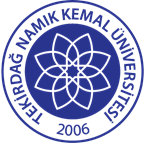 TNKÜ ÇORLU MÜHENDİSLİK FAKÜLTESİpH METRE KULLANMA TALİMATIDoküman No: EYS-TL-143TNKÜ ÇORLU MÜHENDİSLİK FAKÜLTESİpH METRE KULLANMA TALİMATIHazırlama Tarihi:12.04.2022TNKÜ ÇORLU MÜHENDİSLİK FAKÜLTESİpH METRE KULLANMA TALİMATIRevizyon Tarihi:--TNKÜ ÇORLU MÜHENDİSLİK FAKÜLTESİpH METRE KULLANMA TALİMATIRevizyon No:0TNKÜ ÇORLU MÜHENDİSLİK FAKÜLTESİpH METRE KULLANMA TALİMATIToplam Sayfa Sayısı:1Cihazın Markası/Modeli/ Taşınır Sicil NoEutech Instruments/Eco Scan Hand-Held SeriesKullanım AmacıÇözeltilerin pH ölçümlerinde kullanılırSorumlusu	Laboratuvar KomisyonuSorumlu Personel İletişim Bilgileri (e-posta, GSM)Doç. Dr. Aylin YILDIZ- ayildiz@nku.edu.trArş. Gör. Hayal OKTAY- hdalkilic@nku.edu.tr